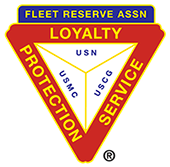 FRA BRANCH 367 San Miguel, San Antonio, Zambales: GENERAL MEMBERSHIP MEETING on 01 December, 2021 was called to order by President Vatter at 10:00 am. In attendance were 14 members, and John Stanton from the “Garage”. PRESENT: Lee Vatter, Bill Bay, Pat Winston, David Johnson, Carl Schuelke, Hayden Spalding, Rick Waite, Gary Smith, Gary Campisi, Dave Niemela, Bill Castle, John Corbin, Dan Wilson, Jack Wilbanks & Visitor Bill NahikianCONDUCTED OPENING CEREMONIES:MINUTES:  The Minutes from the most recent GMM was been posted and distributed.  Motion to accept the November GMM minutes was made by Hayden Spalding, 2nd by John Corbin. The BOD minutes was read. Motion to accept the November BOD minutes was made by Hayden Spalding, 2nd by Bill Castle. Both minutes were approved unanimously. COMMUNICATIONS:     Our bulletin board gets regular updates with Minutes, FRA, LAFRA Newsletters, and other Veteran news you can use. Zambales province is presently COVID Alert Level 2.  STANDING COMMITTEE REPORTS:Secretary: Current membership total is 126. Pat Winston (Secretary) can help anyone who wants to transfer FRA memberships to our Branch, apply for membership, or help local members submit annual dues. Treasurer:  The Treasurer Report was read by David Johnson. Hayden Spalding, 2nd by Bill Castle. Approved unanimously. Wall adds:  Wall Adds are presently on hold until 2022. Building Maintenance:  Back lot grass cutting was completed with the exception of the heavy growth area. FRAlic’s 2022 (April 8,9,10 April). Easter will be the following weekend. Golf Tournament (POC Roger Bathwaite), Chili Cook-Off (POC Barry Larsen). Trophy (POC  Barry Larsen). Beauty Contest & Easter Egg hunt will be considered.Canteen: John Stanton from the “Garage Grill” posted new menu items above the bar.UNFINISHED AND DEFERRED BUSINESS: Unit 367 LAFRA will schedule a Christmas Party for adults. Date and time is TBD. We are looking for a THEME for the 2022 April FRAlics. Submit ideas to any Branch 367 Officer.  Example: “Great Bowls of Fire”.NEW BUSSINESS-    FRA Branch 367 voted on gifting p5,500 for four boxes of apples and tangerines to be donated to the San Marcelino Hospital patients on Christmas Eve. Motion to accept as Dan Wilson, 2nd by Bill Bay. Approved unanimously. GOOD OF THE ORDERLee Vatter: Branch 367 Members are encouraged to support other Service Organizations & represent the FRA. Members are urged to do at least one good deed each year to improve our branch facility. Dan Wilson: VFW 11447 meets 2nd Wednesday of the Month. MOC meets 1st Thursday of the month. Tricare open season ends December 13. Here is a Tricare Website that could answer important questions that you may have (including For Life and the Overseas Program). https://www.tricare.mil/Plans/Enroll/SOSHow to get your VA Vaccination converted to the WHO “Yellow Card”: You will need a copy of your passport and valid ID. https://quarantine.doh.gov.ph/boq-online-scheduling-system-step-by-step-guide/Next FRA 367 BOD meeting will be 27 December at 10:00am. GMM will be 05 January at 10:00am.      CONDUCTED CLOSING CEREMONIES:   Meeting adjourned at 1027 am.Submitted by:                                                      Approved by:                   //S//                                                                      //S//Patrick Winston                                                  William “Lee” VatterSecretary                                                              PresidentFRA Branch 367                                                   FRA Branch 367